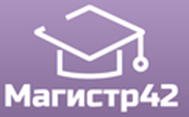 Всероссийский проект конкурсовметодических разработок уроков и внеклассных мероприятийдля педагогов и обучающихся.«Здравствуй, лето красное!»Публикуются списки победителей и призеров конкурса.Остальные участники получат сертификаты за участие.Рассылка наградных документов (до 25 сентября 2018 года).Приказ № 75 от 10.09.2018г.№ п/пФИОРЕГИОН1Серебренникова Ирина ВикторовнаКемеровская область2Крутиян Ольга ВладимировнаГ. Краснодар3Будинская Оксана АнатольевнаГ. Краснодар4Кокорина Татьяна ИвановнаГ. Курган5Аккуратнова Марина АлександровнаГ. Пенза6Денисенко Лилия Константиновна /Читаева Елена НиколаевнаТульская область